ATTIVITA’ SVOLTE DAL DOCENTE A.S. 2022/23Nome e cognome della docente: Cristina BartoliDisciplina insegnata: AnatomiaLibri di testo in uso:L’igiene, l’anatomia, e la fisiologia G. Neri. Ediz. San MarcoLa dermatologia G. Neri. Ediz. San MarcoClasse e Sezione: 4O   Indirizzo di studio operatrici del benessere-estetisteTitolo U.F Elementi di fisiologia, patologia e igiene ANA 4.1ContenutiL’igiene della persona, degli ambienti e della strumentazione. Detersione, disinfezione, sterilizzazione e sanitizzazione Le malattie infettive a contagio ematico Rischio sanitario, fisico, chimico e tossicologicoConoscenzeCaratteristiche dei microrganismi. Elementi di epidemiologia: trasmissione delle malattie infettive e profilassi. Immunità e meccanismi di difesa. Difese naturali e artificiali contro i microrganismi. Disinfezione, sterilizzazione. Malattie infettive legate all’attività professionaleAbilità Adottare comportamenti idonei e misure preventive in merito al contagio. Applicare i fattori e i mezzi di difesa dell’ospite e degli ambienti (disinfezione e sterilizzazione) Rispettare le norme igieniche di base per l’esercizio della professione Obiettivi minimiConoscere le principali tecniche di detersione, disinfezione e sanificazione e le loro differenze.  Sapere identificare i rischi a cui è esposto un operatoreTitolo U.F. Elementi di dermatologia ANA 4.2+TEC4.1Contenuti Anatomia, fisiologia e biochimica della pelle Discromie cutanee. Patologie degli annessi cutanei. Patologie della cute di origine infettiva e allergica, irritativaConoscenzeConoscere le caratteristiche anatomo-fisiologiche della pelle e degli annessi. Dermatiti allergiche, irritative, atopiche, disidrosi e orticaria, eczemi, nevi. Patologie a carico delle ghiandole sebacee, sudoripare, dei peli. Anomalie delle unghie. AcneAbilitàSapere riconoscere semplici lesioni benigne della pelle Obiettivi minimiConoscere la pelle e gli annessi cutanei, sapere quali sono le principali patologie della cute. Titolo U.F.  Elementi di fisiologia e patologia ANA 4.3+ SMS4.1Contenuti Elementi generali di anatomia e fisiologia dell’apparato digerente, endocrino, circolatorio, respiratorio, nervoso ed escretore. Fisiologia della corretta alimentazione. Patologie cutanee a carico dell’apparato circolatorio. La ginnastica dolce, il pilates e lo yoga (e benefici psicomotori). Ginnastica posturale e correttiva: consolidamento. Il rilassamento muscolare. Il movimento come prevenzione: camminare, i passi della salute. Primo soccorso/postura. AbilitàConoscere struttura e funzioni degli apparati e la fisiologia della respirazione. Conoscere i principi della sana alimentazione. Conoscere le caratteristiche anatomiche e fisiologiche fondamentali degli apparati trattati. Gli ormoni e la salute della pelle. Conoscere le relazioni tra stress e salute cutanea. I meccanismi di escrezione delle sostanze intossicanti. Sapere individuare i rapporti tra cattiva alimentazione e malattia. Individua la relazione tra alimentazione e salute della pelle. Sapere consigliare una alimentazione corretta. Sapere individuare le relazioni tra ormoni e la salute della pelle. Sapere individuare le relazioni tra stress e la salute della pelle. Sapere individuare le strategie per migliorare le funzioni di escrezione delle sostanze intossicanti. Conoscere i benefici psicomotori di ginnastica dolce, pilates e yoga e del movimento.Obiettivi minimi:Conoscere le funzioni dei vari apparati. Sapere cosa si intende per corretta alimentazione. Riconoscere la cellulite e le cause che la determinanoEducazione civica (in copresenza con tecniche estetiche)Trattamenti estetici nel paziente oncologicoPisa li 6/06/2023La docente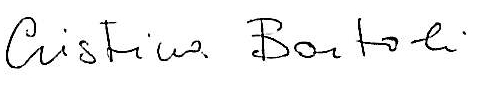 I rappresentanti di classe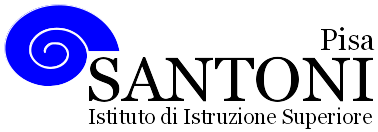 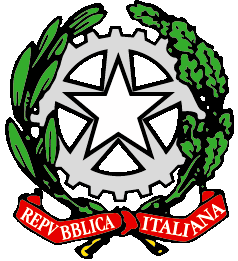 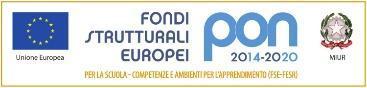 agraria agroalimentare agroindustria | chimica, materiali e biotecnologie | costruzioni, ambiente e territorio | sistema moda | servizi per la sanità e l'assistenza sociale | corso operatore del benessere | agenzia formativa Regione Toscana  IS0059 – ISO9001agraria agroalimentare agroindustria | chimica, materiali e biotecnologie | costruzioni, ambiente e territorio | sistema moda | servizi per la sanità e l'assistenza sociale | corso operatore del benessere | agenzia formativa Regione Toscana  IS0059 – ISO9001agraria agroalimentare agroindustria | chimica, materiali e biotecnologie | costruzioni, ambiente e territorio | sistema moda | servizi per la sanità e l'assistenza sociale | corso operatore del benessere | agenzia formativa Regione Toscana  IS0059 – ISO9001agraria agroalimentare agroindustria | chimica, materiali e biotecnologie | costruzioni, ambiente e territorio | sistema moda | servizi per la sanità e l'assistenza sociale | corso operatore del benessere | agenzia formativa Regione Toscana  IS0059 – ISO9001agraria agroalimentare agroindustria | chimica, materiali e biotecnologie | costruzioni, ambiente e territorio | sistema moda | servizi per la sanità e l'assistenza sociale | corso operatore del benessere | agenzia formativa Regione Toscana  IS0059 – ISO9001www.e-santoni.edu.ite-mail: piis003007@istruzione.ite-mail: piis003007@istruzione.itPEC: piis003007@pec.istruzione.itPEC: piis003007@pec.istruzione.it